Tóti   Tóti   tré    tré   

Tóti á tré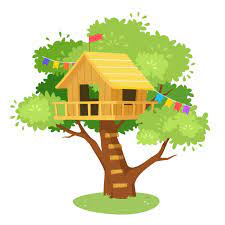 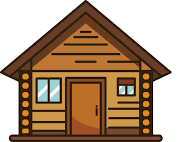 Tóti á tré  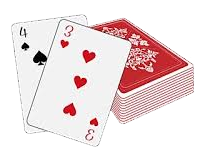 Tóti  og Tóta Tóti, Tóta og Tótó        
að 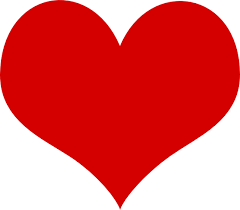        Bókstafirnir heilsa
                 é                                       
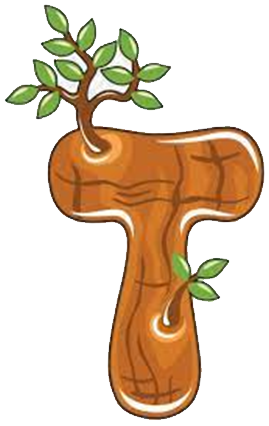                          __    æ  o                                                =
u                                áT t t t  É é é é  Æ æ  R r r  tré     tré     tré     tré    

tó  tó  tó  tó  Tótó  Tótó 
Tótó á        ás 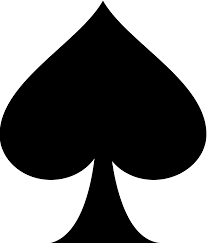 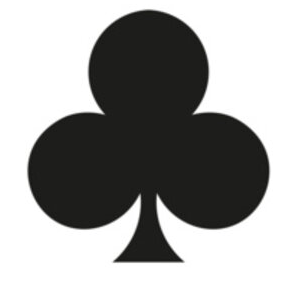 Tótó á        7
Tótó á        5 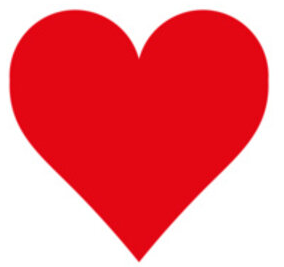 
Tótó á        ás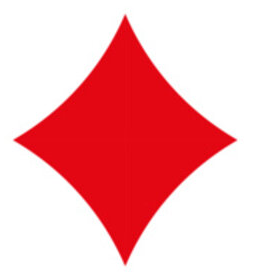 Ó ó ó  T t t t   R r r r  I iTóta   Tóta  tá  tá  tær tær
Tóta á tá 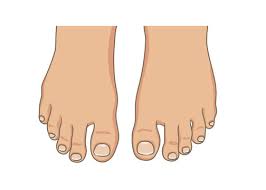 
Tóta á tær   Tóta á          ás Tóta á       9Tóta á        8